ที่ กห ๐๔๖๐.๒/							       ส่วนการศึกษา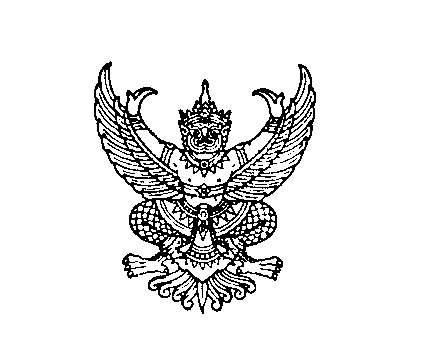        โรงเรียนนายร้อยพระจุลจอมเกล้า       ตำบล พรหมณี  อำเภอ เมือง								       จังหวัด นครนายก  ๒๖๐๐๑	            สิงหาคม ๒๕๖๐เรื่อง  ขอความอนุเคราะห์นำข้าราชการและนักเรียนนายร้อยเยี่ยมชมสถานที่เรียน  หัวหน้ากอง โรงไฟฟ้าลำตะคองด้วย ส่วนการศึกษา โรงเรียนนายร้อยพระจุลจอมเกล้า ได้เปิดการเรียนการสอนหลักสูตรสาขาวิศวกรรมไฟฟ้าสื่อสาร สาขาวิศวกรรมโยธา และสาขาวิศวกรรมแผนที่ ให้แก่นักเรียนนายร้อยชั้นปีที่ ๒ และ ๓ ประจำภาคการศึกษาที่ ๒ ปีการศึกษา ๒๕๖๐ ซึ่งในภาคการศึกษาดังกล่าว กำหนดให้นักเรียนนายร้อยศึกษาดูงานนอกสถานที่ เพื่อเพิ่มพูนความรู้และประสบการณ์ อันจะเป็นประโยชน์ต่อการศึกษาของนักเรียนนายร้อยต่อไปในอนาคต		ส่วนการศึกษา โรงเรียนนายร้อยพระจุลจอมเกล้า พิจารณาแล้ว เห็นว่าโรงไฟฟ้าลำตะคอง   เป็นหน่วยงานที่มีศักยภาพ เหมาะแก่การศึกษาดูงานเป็นอย่างยิ่ง จึงขอความอนุเคราะห์นำนักเรียนนายร้อย และคณาจารย์ เข้าเยี่ยมชมสถานที่และศึกษาดูงานเกี่ยวกับการดำเนินงาน ภารกิจ และวิสัยทัศน์ขององค์กร การควบคุม การผลิต การส่งจ่ายพลังงานไฟฟ้า และการรักษาสภาพแวดล้อม รวมทั้งการเยี่ยมชมทัศนียภาพบริเวณโรงไฟฟ้าลำตะคอง รายละเอียดดังนี้	๑. วันอาทิตย์ที่ ๒๙ ตุลาคม ๒๕๖๐ เวลา ๐๙.๓๐ – ๑๒.๐๐ นาฬิกา สาขาวิศวกรรมไฟฟ้าสื่อสาร และสาขาวิศวกรรมโยธา ขอนำนักเรียนนายร้อย จำนวน ๑๐๒ นาย และคณาจารย์ จำนวน ๑๐ นาย รวมทั้งสิ้น ๑๑๒ นาย เข้าเยี่ยมชมฯ สำหรับรายละเอียดอื่นๆ นั้น มอบหมายให้ พันเอก สมพงค์ ประชุมชน อาจารย์ส่วนการศึกษา โรงเรียนนายร้อยพระจุลจอมเกล้า หมายเลขโทรศัพท์ ๐๘ – ๑๑๕๘ – ๑๙๙๑ เป็นผู้ประสานรายละเอียดการปฏิบัติโดยตรง	๒. วันอังคารที่ ๓๑ ตุลาคม ๒๕๖๐ เวลา ๐๙.๓๐ – ๑๒.๐๐ นาฬิกา กองอำนวยการประสานงานการทัศนศึกษาและดูงานของนักเรียนนายร้อย ขอนำคณาจารย์และข้าราชการกองเตรียมการและควบคุมการศึกษา ส่วนการศึกษา โรงเรียนนายร้อยพระจุลจอมเกล้า จำนวน ๑๕ นาย เข้าเยี่ยมชมฯ สำหรับรายละเอียดอื่น ๆ นั้น มอบหมายให้ พันเอก ปราโมทย์  ว่านเครือ รองผู้อำนวยการส่วนการศึกษา โรงเรียน       นายร้อยพระจุลจอมเกล้า หมายเลขโทรศัพท์ ๐๘ – ๑๑๕๘ – ๑๙๙๑ เป็นผู้ประสานรายละเอียดการปฏิบัติโดยตรง	๓. วันพฤหัสบดีที่ ๒ พฤศจิกายน ๒๕๖๐ เวลา ๐๙.๓๐ – ๑๒.๐๐ นาฬิกา สาขาวิศวกรรม     แผนที่ฯ ขอนำนักเรียนนายร้อย จำนวน ๒๙ นาย และคณาจารย์ จำนวน ๓ นาย รวมทั้งสิ้น ๓๒ นาย เข้า   เยี่ยมชมฯ สำหรับรายละเอียดอื่น ๆ นั้น มอบหมายให้ พันเอก สมพงค์ ประชุมชน อาจารย์ส่วนการศึกษา โรงเรียนนายร้อยพระจุลจอมเกล้า หมายเลขโทรศัพท์ ๐๘ – ๑๑๕๘ – ๑๙๙๑ เป็นผู้ประสานรายละเอียดการปฏิบัติโดยตรง		จึงเรียนมาเพื่อกรุณาพิจารณา ส่วนการศึกษา โรงเรียนนายร้อยพระจุลจอมเกล้า หวังเป็นอย่างยิ่งว่าจะได้รับความอนุเคราะห์จากท่านเป็นอย่างดี และขอขอบคุณมา ณ โอกาสนี้                                                                           ขอแสดงความนับถือ	พลตรี                                                                         ( วินัฐ    อินทรสุวรรณ )	    ผู้อำนวยการส่วนการศึกษา โรงเรียนนายร้อยพระจุลจอมเกล้ากองเตรียมการและควบคุมการศึกษาฯโทร. ๐ ๒๒๔๑ ๒๖๙๑ – ๔ ต่อ ๖๒๒๙๙, ๖๒๓๐๕, ๖๒๒๗๗, ๖๒๓๑๐ที่ กห ๐๔๖๐.๒/							       ส่วนการศึกษา       โรงเรียนนายร้อยพระจุลจอมเกล้า       ตำบล พรหมณี  อำเภอ เมือง								       จังหวัด นครนายก  ๒๖๐๐๑	            สิงหาคม ๒๕๖๐เรื่อง  ขอความอนุเคราะห์นำข้าราชการและนักเรียนนายร้อยเยี่ยมชมสถานที่เรียน  ผู้อำนวยการพิพิธภัณฑสถานแห่งชาติพิมายด้วย ส่วนการศึกษา โรงเรียนนายร้อยพระจุลจอมเกล้า ได้เปิดการเรียนการสอนหลักสูตรสาขาวิทยาการคอมพิวเตอร์ ให้แก่นักเรียนนายร้อยชั้นปีที่ ๒ และ ๓ ประจำภาคการศึกษาที่ ๒ ปีการศึกษา ๒๕๖๐ ซึ่งในภาคการศึกษาดังกล่าว กำหนดให้นักเรียนนายร้อยศึกษาดูงานนอกสถานที่ เพื่อเพิ่มพูนความรู้และประสบการณ์ อันจะเป็นประโยชน์ต่อการศึกษาของนักเรียนนายร้อยต่อไปในอนาคต		ส่วนการศึกษา โรงเรียนนายร้อยพระจุลจอมเกล้า พิจารณาแล้วเห็นว่าพิพิธภัณฑสถานแห่งชาติพิมาย และอุทยานประวัติศาสตร์พิมายเป็นหน่วยงานที่มีศักยภาพ เหมาะแก่การศึกษาดูงานเป็นอย่างยิ่ง จึงขอความอนุเคราะห์นำนักเรียนนายร้อย จำนวน ๕๐ นาย และคณาจารย์ จำนวน ๑๐ นาย รวมทั้งสิ้น ๖๐ นาย เข้าเยี่ยมชมพิพิธภัณฑสถานแห่งชาติพิมายและศึกษาดูงานเกี่ยวกับการศึกษาร่องรอยของเรื่องราวเกี่ยวกับความเจริญก้าวหน้าในอดีต โดยเฉพาะโบราณวัตถุศิลปวัตถุที่ค้นพบในเขตอีสานตอนล่าง ในวันอาทิตย์ที่ ๒๙ ตุลาคม ๒๕๖๐ เวลา ๐๙.๐๐ – ๑๐.๒๐ นาฬิกา สำหรับรายละเอียดอื่น ๆ นั้น มอบหมายให้ พันโท กิจจา          ศรีเมือง อาจารย์ส่วนการศึกษา โรงเรียนนายร้อยพระจุลจอมเกล้า หมายเลขโทรศัพท์ ๐๙ – ๕๕๒๔ – ๔๔๙๘ เป็นผู้ประสานรายละเอียดการปฏิบัติโดยตรง		จึงเรียนมาเพื่อกรุณาพิจารณา ส่วนการศึกษา โรงเรียนนายร้อยพระจุลจอมเกล้า หวังเป็นอย่างยิ่งว่าจะได้รับความอนุเคราะห์จากท่านเป็นอย่างดี และขอขอบคุณมา ณ โอกาสนี้                                                                           ขอแสดงความนับถือ	พลตรี                                                                         ( วินัฐ    อินทรสุวรรณ )	    ผู้อำนวยการส่วนการศึกษา โรงเรียนนายร้อยพระจุลจอมเกล้ากองเตรียมการและควบคุมการศึกษาฯโทร. ๐ ๒๒๔๑ ๒๖๙๑ – ๔ ต่อ ๖๒๒๙๒ที่ กห ๐๔๖๐.๒/							       ส่วนการศึกษา       โรงเรียนนายร้อยพระจุลจอมเกล้า       ตำบล พรหมณี  อำเภอ เมือง								       จังหวัด นครนายก  ๒๖๐๐๑	            สิงหาคม ๒๕๖๐เรื่อง  ขอความอนุเคราะห์นำข้าราชการและนักเรียนนายร้อยเยี่ยมชมสถานที่เรียน  หัวหน้าอุทยานประวัติศาสตร์พิมายด้วย ส่วนการศึกษา โรงเรียนนายร้อยพระจุลจอมเกล้า ได้เปิดการเรียนการสอนหลักสูตรสาขาวิทยาการคอมพิวเตอร์ ให้แก่นักเรียนนายร้อยชั้นปีที่ ๒ และ ๓ ประจำภาคการศึกษาที่ ๒ ปีการศึกษา ๒๕๖๐ ซึ่งในภาคการศึกษาดังกล่าว กำหนดให้นักเรียนนายร้อยศึกษาดูงานนอกสถานที่ เพื่อเพิ่มพูนความรู้และประสบการณ์ อันจะเป็นประโยชน์ต่อการศึกษาของนักเรียนนายร้อยต่อไปในอนาคต		ส่วนการศึกษา โรงเรียนนายร้อยพระจุลจอมเกล้า พิจารณาแล้วเห็นว่าอุทยานประวัติศาสตร์ พิมาย เป็นหน่วยงานที่มีศักยภาพ เหมาะแก่การศึกษาดูงานเป็นอย่างยิ่ง จึงขอความอนุเคราะห์นำนักเรียนนายร้อย จำนวน ๕๐ นาย และคณาจารย์ จำนวน ๑๐ นาย รวมทั้งสิ้น ๖๐ นาย เข้าเยี่ยมชมอุทยานประวัติศาสตร์  พิมาย และศึกษาดูงานเกี่ยวกับการศึกษาเรื่องราวเกี่ยวกับความเจริญก้าวหน้าในอดีต จากหลักฐานทางประวัติศาสตร์ ในวันอาทิตย์ที่ ๒๙ ตุลาคม ๒๕๖๐ เวลา ๑๐.๓๐ – ๑๒.๐๐ นาฬิกา สำหรับรายละเอียดอื่น ๆ นั้น มอบหมายให้ พันโท กิจจา  ศรีเมือง อาจารย์ส่วนการศึกษา โรงเรียนนายร้อยพระจุลจอมเกล้า หมายเลขโทรศัพท์ ๐๙ – ๕๕๒๔ – ๔๔๙๘ เป็นผู้ประสานรายละเอียดการปฏิบัติโดยตรง		จึงเรียนมาเพื่อกรุณาพิจารณา ส่วนการศึกษา โรงเรียนนายร้อยพระจุลจอมเกล้า หวังเป็นอย่างยิ่งว่าจะได้รับความอนุเคราะห์จากท่านเป็นอย่างดี และขอขอบคุณมา ณ โอกาสนี้                                                                           ขอแสดงความนับถือ	พลตรี                                                                         ( วินัฐ    อินทรสุวรรณ )	    ผู้อำนวยการส่วนการศึกษา โรงเรียนนายร้อยพระจุลจอมเกล้ากองเตรียมการและควบคุมการศึกษาฯโทร. ๐ ๒๒๔๑ ๒๖๙๑ – ๔ ต่อ ๖๒๒๙๒ที่ กห ๐๔๖๐.๒/							       ส่วนการศึกษา       โรงเรียนนายร้อยพระจุลจอมเกล้า       ตำบล พรหมณี  อำเภอ เมือง								       จังหวัด นครนายก  ๒๖๐๐๑	            สิงหาคม ๒๕๖๐เรื่อง  ขอความอนุเคราะห์นำข้าราชการและนักเรียนนายร้อยเยี่ยมชมสถานที่เรียน  ผู้อำนวยการศูนย์ศึกษาพัฒนาภูพานอันเนื่องมาจากพระราชดำริด้วย ส่วนการศึกษา โรงเรียนนายร้อยพระจุลจอมเกล้า ได้เปิดการเรียนการสอนหลักสูตรสาขาวิทยาการคอมพิวเตอร์ ให้แก่นักเรียนนายร้อยชั้นปีที่ ๒ และ ๓ ประจำภาคการศึกษาที่ ๒ ปีการศึกษา ๒๕๖๐ ซึ่งในภาคการศึกษาดังกล่าว กำหนดให้นักเรียนนายร้อยศึกษาดูงานนอกสถานที่ เพื่อเพิ่มพูนความรู้และประสบการณ์ อันจะเป็นประโยชน์ต่อการศึกษาของนักเรียนนายร้อยต่อไปในอนาคต		ส่วนการศึกษา โรงเรียนนายร้อยพระจุลจอมเกล้า พิจารณาแล้วเห็นว่าศูนย์ศึกษาพัฒนา       ภูพานอันเนื่องมาจากพระราชดำริ เป็นหน่วยงานที่มีศักยภาพ เหมาะแก่การศึกษาดูงานเป็นอย่างยิ่ง จึงขอความอนุเคราะห์นำนักเรียนนายร้อย จำนวน ๕๐ นาย และคณาจารย์ จำนวน ๑๐ นาย รวมทั้งสิ้น ๖๐ นาย เข้า   เยี่ยมชมและศึกษาดูงานศูนย์ศึกษาพัฒนาภูพานอันเนื่องมาจากพระราชดำริ โดยศึกษาการวิจัยและการพัฒนาในด้านต่าง ๆ ทั้งเกี่ยวกับการพัฒนาพืช การศึกษาและขยายพันธ์สัตว์ ในวันจันทร์ที่ ๓๐ ตุลาคม ๒๕๖๐ เวลา ๑๐.๐๐ – ๑๕.๐๐ นาฬิกา สำหรับรายละเอียดอื่น ๆ นั้น มอบหมายให้ พันโท กิจจา  ศรีเมือง อาจารย์             ส่วนการศึกษา โรงเรียนนายร้อยพระจุลจอมเกล้า หมายเลขโทรศัพท์ ๐๙ – ๕๕๒๔ – ๔๔๙๘ เป็นผู้ประสานรายละเอียดการปฏิบัติโดยตรง		จึงเรียนมาเพื่อกรุณาพิจารณา ส่วนการศึกษา โรงเรียนนายร้อยพระจุลจอมเกล้า หวังเป็นอย่างยิ่งว่าจะได้รับความอนุเคราะห์จากท่านเป็นอย่างดี และขอขอบคุณมา ณ โอกาสนี้                                                                           ขอแสดงความนับถือ	พลตรี                                                                         ( วินัฐ    อินทรสุวรรณ )	    ผู้อำนวยการส่วนการศึกษา โรงเรียนนายร้อยพระจุลจอมเกล้ากองเตรียมการและควบคุมการศึกษาฯโทร. ๐ ๒๒๔๑ ๒๖๙๑ – ๔ ต่อ ๖๒๒๙๒ที่ กห ๐๔๖๐.๒/							       ส่วนการศึกษา       โรงเรียนนายร้อยพระจุลจอมเกล้า       ตำบล พรหมณี  อำเภอ เมือง								       จังหวัด นครนายก  ๒๖๐๐๑	            สิงหาคม ๒๕๖๐เรื่อง  ขอความอนุเคราะห์นำข้าราชการและนักเรียนนายร้อยเยี่ยมชมสถานที่เรียน  อธิการบดี มหาวิทยาลัยขอนแก่นด้วย ส่วนการศึกษา โรงเรียนนายร้อยพระจุลจอมเกล้า ได้เปิดการเรียนการสอนหลักสูตรสาขาวิทยาการคอมพิวเตอร์ ให้แก่นักเรียนนายร้อยชั้นปีที่ ๒ และ ๓ ประจำภาคการศึกษาที่ ๒ ปีการศึกษา ๒๕๖๐ ซึ่งในภาคการศึกษาดังกล่าว กำหนดให้นักเรียนนายร้อยศึกษาดูงานนอกสถานที่ เพื่อเพิ่มพูนความรู้และประสบการณ์ อันจะเป็นประโยชน์ต่อการศึกษาของนักเรียนนายร้อยต่อไปในอนาคต		ส่วนการศึกษา โรงเรียนนายร้อยพระจุลจอมเกล้า พิจารณาแล้วเห็นว่ามหาวิทยาลัยขอนแก่น เป็นสถาบันการศึกษาที่มีศักยภาพ เหมาะแก่การศึกษาดูงานเป็นอย่างยิ่ง จึงขอความอนุเคราะห์นำนักเรียน       นายร้อย และคณาจารย์ เข้าเยี่ยมชมและศึกษาดูงาน รายละเอียดดังนี้		๑. วันอังคารที่ ๓๑ ตุลาคม ๒๕๖๐ เวลา ๐๘.๓๐ – ๑๙.๐๐ นาฬิกา สาขาวิทยาการคอมพิวเตอร์ ขอนำนักเรียนนายร้อย จำนวน ๕๐ นาย และคณาจารย์ จำนวน ๑๐ นาย รวมทั้งสิ้น ๖๐ นาย เข้าเยี่ยมชมห้องปฏิบัติการคอมพิวเตอร์ของภาควิชาวิทยาการคอมพิวเตอร์ คณะวิทยาศาสตร์ และเยี่ยมชมสำนักเทคโนโลยีสารสนเทศ มหาวิทยาลัยขอนแก่น และร่วมทำกิจกรรม Forum ร่วมกับนักศึกษา มหาวิทยาลัยขอนแก่น และนักเรียนโรงเรียนสาธิต มหาวิทยาลัยขอนแก่น รวมทั้งเล่นกีฬาสานสัมพันธ์ระหว่างสองสถาบัน สำหรับรายละเอียดอื่น ๆ นั้น มอบหมายให้ พันโท กิจจา  ศรีเมือง อาจารย์ส่วนการศึกษา โรงเรียนนายร้อยพระจุลจอมเกล้า หมายเลขโทรศัพท์ ๐๙ – ๕๕๒๔ – ๔๔๙๘ เป็นผู้ประสานรายละเอียดการปฏิบัติโดยตรง	๒. วันอังคารที่ ๓๑ ตุลาคม ๒๕๖๐ เวลา ๐๙.๓๐ – ๑๒.๐๐ นาฬิกา กองอำนวยการประสานงานการทัศนศึกษาและดูงานของนักเรียนนายร้อย ขอนำคณาจารย์และข้าราชการกองเตรียมการและควบคุมการศึกษา ส่วนการศึกษา โรงเรียนนายร้อยพระจุลจอมเกล้า จำนวน ๑๕ นาย เข้าเยี่ยมชมฯ สำหรับรายละเอียดอื่น ๆ นั้น มอบหมายให้ พันเอก ปราโมทย์  ว่านเครือ รองผู้อำนวยการส่วนการศึกษา โรงเรียน       นายร้อยพระจุลจอมเกล้า หมายเลขโทรศัพท์ ๐๘ – ๑๑๕๘ – ๑๙๙๑ เป็นผู้ประสานรายละเอียดการปฏิบัติโดยตรง	๓. วันอังคารที่ ๓๑ ตุลาคม ๒๕๖๐ เวลา ๐๙.๓๐ – ๑๒.๐๐ นาฬิกา กองอำนวยการประสานงานการทัศนศึกษาและดูงานของนักเรียนนายร้อย ขอนำคณาจารย์และข้าราชการกองเตรียมการและควบคุมการศึกษา ส่วนการศึกษา โรงเรียนนายร้อยพระจุลจอมเกล้า จำนวน ๑๕ นาย เข้าเยี่ยมชมฯ สำหรับรายละเอียดอื่น ๆ นั้น มอบหมายให้ พันเอก ปราโมทย์  ว่านเครือ รองผู้อำนวยการส่วนการศึกษา โรงเรียน       นายร้อยพระจุลจอมเกล้า หมายเลขโทรศัพท์ ๐๘ – ๑๑๕๘ – ๑๙๙๑ เป็นผู้ประสานรายละเอียดการปฏิบัติโดยตรง		จึงเรียนมาเพื่อกรุณาพิจารณา ส่วนการศึกษา โรงเรียนนายร้อยพระจุลจอมเกล้า หวังเป็นอย่างยิ่งว่าจะได้รับความอนุเคราะห์จากท่านเป็นอย่างดี และขอขอบคุณมา ณ โอกาสนี้                                                                           ขอแสดงความนับถือ	พลตรี                                                                         ( วินัฐ    อินทรสุวรรณ )	    ผู้อำนวยการส่วนการศึกษา โรงเรียนนายร้อยพระจุลจอมเกล้ากองเตรียมการและควบคุมการศึกษาฯโทร. ๐ ๒๒๔๑ ๒๖๙๑ – ๔ ต่อ ๖๒๒๙๒ที่ กห ๐๔๖๐.๒/							       ส่วนการศึกษา       โรงเรียนนายร้อยพระจุลจอมเกล้า       ตำบล พรหมณี  อำเภอ เมือง								       จังหวัด นครนายก  ๒๖๐๐๑	            สิงหาคม ๒๕๖๐เรื่อง  ขอความอนุเคราะห์นำข้าราชการและนักเรียนนายร้อยเยี่ยมชมสถานที่เรียน  ผู้อำนวยการโรงไฟฟ้าพลังน้ำ ภาคตะวันออกเฉียงเหนือด้วย ส่วนการศึกษา โรงเรียนนายร้อยพระจุลจอมเกล้า ได้เปิดการเรียนการสอนหลักสูตรสาขาวิทยาการคอมพิวเตอร์ ให้แก่นักเรียนนายร้อยชั้นปีที่ ๒ และ ๓ ประจำภาคการศึกษาที่ ๒ ปีการศึกษา ๒๕๖๐ ซึ่งในภาคการศึกษาดังกล่าว กำหนดให้นักเรียนนายร้อยศึกษาดูงานนอกสถานที่ เพื่อเพิ่มพูนความรู้และประสบการณ์ อันจะเป็นประโยชน์ต่อการศึกษาของนักเรียนนายร้อยต่อไปในอนาคต		ส่วนการศึกษา โรงเรียนนายร้อยพระจุลจอมเกล้า พิจารณาแล้ว เห็นว่าเขื่อนอุบลรัตน์ เป็นหน่วยงานที่มีศักยภาพ เหมาะแก่การศึกษาดูงานเป็นอย่างยิ่ง จึงขอความอนุเคราะห์นำนักเรียนนายร้อย จำนวน ๕๐ นาย และคณาจารย์ จำนวน ๑๐ นาย รวมทั้งสิ้น ๖๐ นาย เข้าเยี่ยมชมและศึกษาดูงานเกี่ยวกับการบริหารจัดการน้ำ รวมถึงแนวทางการรองรับการใช้พลังงานในอนาคต ในวันพุธที่ ๑ พฤศจิกายน ๒๕๖๐ เวลา ๐๙.๓๐ – ๑๑.๓๐ นาฬิกา สำหรับรายละเอียดอื่น ๆ นั้น มอบหมายให้ พันโท กิจจา  ศรีเมือง อาจารย์ส่วนการศึกษา โรงเรียนนายร้อยพระจุลจอมเกล้า หมายเลขโทรศัพท์ ๐๙ – ๕๕๒๔ – ๔๔๙๘ เป็นผู้ประสานรายละเอียดการปฏิบัติโดยตรง		จึงเรียนมาเพื่อกรุณาพิจารณา ส่วนการศึกษา โรงเรียนนายร้อยพระจุลจอมเกล้า หวังเป็นอย่างยิ่งว่าจะได้รับความอนุเคราะห์จากท่านเป็นอย่างดี และขอขอบคุณมา ณ โอกาสนี้                                                                           ขอแสดงความนับถือ	พลตรี                                                                         ( วินัฐ    อินทรสุวรรณ )	    ผู้อำนวยการส่วนการศึกษา โรงเรียนนายร้อยพระจุลจอมเกล้ากองเตรียมการและควบคุมการศึกษาฯโทร. ๐ ๒๒๔๑ ๒๖๙๑ – ๔ ต่อ ๖๒๒๙๒ที่ กห ๐๔๖๐.๒/							       ส่วนการศึกษา       โรงเรียนนายร้อยพระจุลจอมเกล้า       ตำบล พรหมณี  อำเภอ เมือง								       จังหวัด นครนายก  ๒๖๐๐๑	            สิงหาคม ๒๕๖๐เรื่อง  ขอความอนุเคราะห์นำข้าราชการและนักเรียนนายร้อยเยี่ยมชมสถานที่เรียน  รองผู้บังคับการศูนย์พิสูจน์หลักฐาน ๔ด้วย ส่วนการศึกษา โรงเรียนนายร้อยพระจุลจอมเกล้า ได้เปิดการเรียนการสอนหลักสูตรสาขาวิทยาการคอมพิวเตอร์ ให้แก่นักเรียนนายร้อยชั้นปีที่ ๒ และ ๓ ประจำภาคการศึกษาที่ ๒ ปีการศึกษา ๒๕๖๐ ซึ่งในภาคการศึกษาดังกล่าว กำหนดให้นักเรียนนายร้อยศึกษาดูงานนอกสถานที่ เพื่อเพิ่มพูนความรู้และประสบการณ์ อันจะเป็นประโยชน์ต่อการศึกษาของนักเรียนนายร้อยต่อไปในอนาคต		ส่วนการศึกษา โรงเรียนนายร้อยพระจุลจอมเกล้า พิจารณาแล้ว เห็นว่าศูนย์พิสูจน์หลักฐาน ๔เป็นหน่วยงานที่มีศักยภาพ เหมาะแก่การศึกษาดูงานเป็นอย่างยิ่ง จึงขอความอนุเคราะห์นำนักเรียนนายร้อย จำนวน ๕๐ นาย และคณาจารย์ จำนวน ๑๐ นาย รวมทั้งสิ้น ๖๐ นาย เข้าเยี่ยมชมและศึกษาดูงานการพิสูจน์หลักฐานด้วยเทคโนโลยีต่าง ๆ ในวันพุธที่ ๑ พฤศจิกายน ๒๕๖๐ เวลา ๑๓.๓๐ – ๑๕.๐๐ นาฬิกา สำหรับรายละเอียดอื่นๆ นั้น มอบหมายให้ พันโท กิจจา  ศรีเมือง อาจารย์ส่วนการศึกษา โรงเรียนนายร้อย                 พระจุลจอมเกล้า หมายเลขโทรศัพท์ ๐๙ – ๕๕๒๔ – ๔๔๙๘ เป็นผู้ประสานรายละเอียดการปฏิบัติโดยตรง		จึงเรียนมาเพื่อกรุณาพิจารณา ส่วนการศึกษา โรงเรียนนายร้อยพระจุลจอมเกล้า หวังเป็นอย่างยิ่งว่าจะได้รับความอนุเคราะห์จากท่านเป็นอย่างดี และขอขอบคุณมา ณ โอกาสนี้                                                                           ขอแสดงความนับถือ	พลตรี                                                                         ( วินัฐ    อินทรสุวรรณ )	    ผู้อำนวยการส่วนการศึกษา โรงเรียนนายร้อยพระจุลจอมเกล้ากองเตรียมการและควบคุมการศึกษาฯโทร. ๐ ๒๒๔๑ ๒๖๙๑ – ๔ ต่อ ๖๒๒๙๒ที่ กห ๐๔๖๐.๒/							       ส่วนการศึกษา       โรงเรียนนายร้อยพระจุลจอมเกล้า       ตำบล พรหมณี  อำเภอ เมือง								       จังหวัด นครนายก  ๒๖๐๐๑	            สิงหาคม ๒๕๖๐เรื่อง  ขอความอนุเคราะห์นำข้าราชการและนักเรียนนายร้อยเยี่ยมชมสถานที่เรียน  คุณสิริพงศ์  อรุณรัตนา รองกรรมการผู้จัดการบริหาร บริษัท ซีพีเอฟ (ประเทศไทย) จำกัด (มหาชน)ด้วย ส่วนการศึกษา โรงเรียนนายร้อยพระจุลจอมเกล้า ได้เปิดการเรียนการสอนหลักสูตรสาขาวิทยาการคอมพิวเตอร์ ให้แก่นักเรียนนายร้อยชั้นปีที่ ๒ และ ๓ ประจำภาคการศึกษาที่ ๒ ปีการศึกษา ๒๕๖๐ ซึ่งในภาคการศึกษาดังกล่าว กำหนดให้นักเรียนนายร้อยศึกษาดูงานนอกสถานที่ เพื่อเพิ่มพูนความรู้และประสบการณ์ อันจะเป็นประโยชน์ต่อการศึกษาของนักเรียนนายร้อยต่อไปในอนาคต		ส่วนการศึกษา โรงเรียนนายร้อยพระจุลจอมเกล้า พิจารณาแล้ว เห็นว่าบริษัท ซีพีเอฟ (ประเทศไทย) จำกัด (มหาชน) เป็นหน่วยงานที่มีศักยภาพ เหมาะแก่การศึกษาดูงานเป็นอย่างยิ่ง จึงขอความอนุเคราะห์นำนักเรียนนายร้อย จำนวน ๕๐ นาย และคณาจารย์ จำนวน ๑๐ นาย รวมทั้งสิ้น ๖๐ นาย เข้า   เยี่ยมชมและศึกษาดูงานเกี่ยวกับการบริหารจัดการกับสังคมรอบข้าง รวมถึงการบริหารจัดการเกี่ยวกับสิ่งแวดล้อม ในวันพฤหัสบดีที่ ๒ พฤศจิกายน ๒๕๖๐ เวลา ๐๙.๓๐ – ๑๑.๐๐ นาฬิกา สำหรับรายละเอียดอื่น ๆ นั้น มอบหมายให้ พันโท กิจจา  ศรีเมือง อาจารย์ส่วนการศึกษา โรงเรียนนายร้อยพระจุลจอมเกล้า หมายเลขโทรศัพท์ ๐๙ – ๕๕๒๔ – ๔๔๙๘ เป็นผู้ประสานรายละเอียดการปฏิบัติโดยตรง		จึงเรียนมาเพื่อกรุณาพิจารณา ส่วนการศึกษา โรงเรียนนายร้อยพระจุลจอมเกล้า หวังเป็นอย่างยิ่งว่าจะได้รับความอนุเคราะห์จากท่านเป็นอย่างดี และขอขอบคุณมา ณ โอกาสนี้                                                                           ขอแสดงความนับถือ	พลตรี                                                                         ( วินัฐ    อินทรสุวรรณ )	    ผู้อำนวยการส่วนการศึกษา โรงเรียนนายร้อยพระจุลจอมเกล้ากองเตรียมการและควบคุมการศึกษาฯโทร. ๐ ๒๒๔๑ ๒๖๙๑ – ๔ ต่อ ๖๒๒๙๒ที่ กห ๐๔๖๐.๒/							       ส่วนการศึกษา       โรงเรียนนายร้อยพระจุลจอมเกล้า       ตำบล พรหมณี  อำเภอ เมือง								       จังหวัด นครนายก  ๒๖๐๐๑	            สิงหาคม ๒๕๖๐เรื่อง  ขอความอนุเคราะห์นำข้าราชการและนักเรียนนายร้อยเยี่ยมชมสถานที่เรียน  ด้วย ส่วนการศึกษา โรงเรียนนายร้อยพระจุลจอมเกล้า ได้เปิดการเรียนการสอนหลักสูตรสาขาวิทยาการคอมพิวเตอร์ ให้แก่นักเรียนนายร้อยชั้นปีที่ ๒ และ ๓ ประจำภาคการศึกษาที่ ๒ ปีการศึกษา ๒๕๖๐ ซึ่งในภาคการศึกษาดังกล่าว กำหนดให้นักเรียนนายร้อยศึกษาดูงานนอกสถานที่ เพื่อเพิ่มพูนความรู้และประสบการณ์ อันจะเป็นประโยชน์ต่อการศึกษาของนักเรียนนายร้อยต่อไปในอนาคต		ส่วนการศึกษา โรงเรียนนายร้อยพระจุลจอมเกล้า พิจารณาแล้ว เห็นว่าศูนย์ศึกษาพัฒนา       ภูพานอันเนื่องมาจากพระราชดำริ เป็นหน่วยงานที่มีศักยภาพ เหมาะแก่การศึกษาดูงานเป็นอย่างยิ่ง จึงขอความอนุเคราะห์นำนักเรียนนายร้อย จำนวน ๕๐ นาย และคณาจารย์ จำนวน ๑๐ นาย รวมทั้งสิ้น ๖๐ นาย เข้า   เยี่ยมชมและศึกษาดูงานศูนย์ศึกษาพัฒนาภูพานอันเนื่องมาจากพระราชดำริ โดยศึกษาการวิจัยและการพัฒนาในด้านต่าง ๆ ทั้งเกี่ยวกับการพัฒนาพืช การศึกษาและขยายพันธ์สัตว์ ในวันจันทร์ที่ ๓๐ ตุลาคม ๒๕๖๐ เวลา ๑๐.๐๐ – ๑๕.๐๐ นาฬิกา สำหรับรายละเอียดอื่น ๆ นั้น มอบหมายให้ พันโท กิจจา  ศรีเมือง อาจารย์             ส่วนการศึกษา โรงเรียนนายร้อยพระจุลจอมเกล้า หมายเลขโทรศัพท์ ๐๙ – ๕๕๒๔ – ๔๔๙๘ เป็นผู้ประสานรายละเอียดการปฏิบัติโดยตรง		จึงเรียนมาเพื่อกรุณาพิจารณา ส่วนการศึกษา โรงเรียนนายร้อยพระจุลจอมเกล้า หวังเป็นอย่างยิ่งว่าจะได้รับความอนุเคราะห์จากท่านเป็นอย่างดี และขอขอบคุณมา ณ โอกาสนี้                                                                           ขอแสดงความนับถือ	พลตรี                                                                         ( วินัฐ    อินทรสุวรรณ )	    ผู้อำนวยการส่วนการศึกษา โรงเรียนนายร้อยพระจุลจอมเกล้ากองเตรียมการและควบคุมการศึกษาฯโทร. ๐ ๒๒๔๑ ๒๖๙๑ – ๔ ต่อ ๖๒๒๙๒ที่ กห ๐๔๖๐.๒/									   สกศ.รร.จปร.   ต.พรหมณี  อ.เมือง										   จว.น.ย.  ๒๖๐๐๑	            ส.ค.๖๐เรื่อง  ขอความอนุเคราะห์นำข้าราชการและนักเรียนนายร้อยเยี่ยมชมสถานที่เรียน  ...ผบ.พัน.ซ.ศสม.....สิ่งที่ส่งมาด้วย  ......(ถ้ามี)....				                   จำนวน  ๑  ชุดด้วย สกศ.รร.จปร. ได้เปิดการเรียนการสอนหลักสูตรสาขาวิศวกรรมไฟฟ้าสื่อสาร ให้แก่นนร.ชั้นปีที่ ๒ และ ๓ ประจำภาคการศึกษาที่ ๒/๖๐ ซึ่งในภาคการศึกษาดังกล่าว กำหนดให้ นนร.ศึกษาดูงานนอกสถานที่ เพื่อเพิ่มพูนความรู้และประสบการณ์ อันจะเป็นประโยชน์ต่อการศึกษาของ นนร.ต่อไปในอนาคต		สกศ.รร.จปร. พิจารณาแล้ว เห็นว่า...(ระบุชื่อหน่วยงาน)....เป็นหน่วยงานที่มีศักยภาพ เหมาะแก่การศึกษาดูงานเป็นอย่างยิ่ง จึงขอความอนุเคราะห์นำ นนร. จำนวน ... นาย และคณาจารย์จำนวน...นาย รวมทั้งสิ้น ..... นาย เข้าเยี่ยมชมสถานที่และศึกษาดูงานเกี่ยวกับ... (ระบุรายละเอียดความต้องการให้ครบถ้วน)...ในวันที่.....ต.ค.๖๐ เวลา ๐๙๓๐ – ๑๒๐๐ สำหรับรายละเอียดอื่น ๆ นั้น มอบหมายให้ พ.อ.สมพงค์ ประชุมชน       อจ.สกศ.รร.จปร. หมายเลขโทรศัพท์ ๐๘ – ๑๑๕๘ – ๑๙๙๑ เป็นผู้ประสานรายละเอียดการปฏิบัติโดยตรง		จึงเรียนมาเพื่อกรุณาพิจารณา สกศ.รร.จปร. หวังเป็นอย่างยิ่งว่าจะได้รับความอนุเคราะห์จากท่านเป็นอย่างดี และขอขอบคุณมา ณ โอกาสนี้                                                                           ขอแสดงความนับถือ	พล.ต.                                                                         ( วินัฐ    อินทรสุวรรณ )							    ผอ.สกศ.รร.จปร.กตก.สกศ.รร.จปร.โทร. ๐ ๒๒๔๑ ๒๖๙๑ – ๔ ต่อ ๖๒๒......(ระบุหมายเลขกองวิชาฯ)ที่ กห ๐๔๖๐.๒/			   					      	   สกศ.รร.จปร.   ต.พรหมณี  อ.เมือง										   จว.น.ย.  ๒๖๐๐๑	            ก.ย. ๖๐เรื่อง  ขอความอนุเคราะห์สถานที่พักแรมและการประกอบเลี้ยงเรียน  ...ผบ.พัน.ซ.ศสม.....สิ่งที่ส่งมาด้วย  ๑. รายละเอียดการทัศนศึกษาดูงาน นนร.			                  จำนวน ๑ ฉบับ                  	๒. รายละเอียดการขอรับการสนับสนุนที่พัก				        จำนวน ๑ ฉบับ	๓. รายละเอียดการขอรับการสนับสนุนการประกอบเลี้ยง		        จำนวน ๑ ฉบับด้วย สกศ.รร.จปร. ได้เปิดการเรียนการสอนหลักสูตรสาขาวิศวกรรมไฟฟ้าสื่อสาร ให้แก่ นนร.ชั้นปีที่ ๒ และ ๓ ประจำภาคการศึกษาที่ ๒/๖๐ ซึ่งในภาคการศึกษาดังกล่าว กำหนดให้ นนร.ศึกษาดูงานนอกสถานที่ เพื่อเพิ่มพูนความรู้และประสบการณ์ อันจะเป็นประโยชน์ต่อการศึกษาของ นนร.ต่อไปในอนาคต		เพื่อให้การดำเนินการทัศนศึกษาและดูงาน นนร. ประจำปี ๒๕๖๐ เป็นไปด้วยความเรียบร้อยตามวัตถุประสงค์ที่ตั้งไว้ สกศ.รร.จปร. จึงขอความอนุเคราะห์สถานที่พักแรมและการประกอบเลี้ยงให้แก่ นนร.ชั้นปีที่ ๒ และ ๓ สาขา..(ระบุชื่อสาขาเต็ม)....(และวงเล็บด้วยชื่อย่อของสาขา)...รายละเอียดตามสิ่งที่ส่งมาด้วย ๒ และ ๓ สำหรับรายละเอียดอื่น ๆ นั้น มอบหมายให้ พ.อ.สมพงค์ ประชุมชน อจ.สกศ.รร.จปร. หมายเลขโทรศัพท์ ๐๘ – ๑๑๕๘ – ๑๙๙๑ เป็นผู้ประสานรายละเอียดการปฏิบัติโดยตรง		จึงเรียนมาเพื่อกรุณาพิจารณา สกศ.รร.จปร. หวังเป็นอย่างยิ่งว่าจะได้รับความอนุเคราะห์จากท่านเป็นอย่างดี และขอขอบคุณมา ณ โอกาสนี้                                                                           ขอแสดงความนับถือ	พล.ต.                                                                         ( วินัฐ    อินทรสุวรรณ )						              ผอ.สกศ.รร.จปร.กตก.สกศ.รร.จปร.โทร. ๐ ๒๒๔๑ ๒๖๙๑ – ๔ ต่อ ๖๒๒......(ระบุหมายเลขกองวิชาฯ)